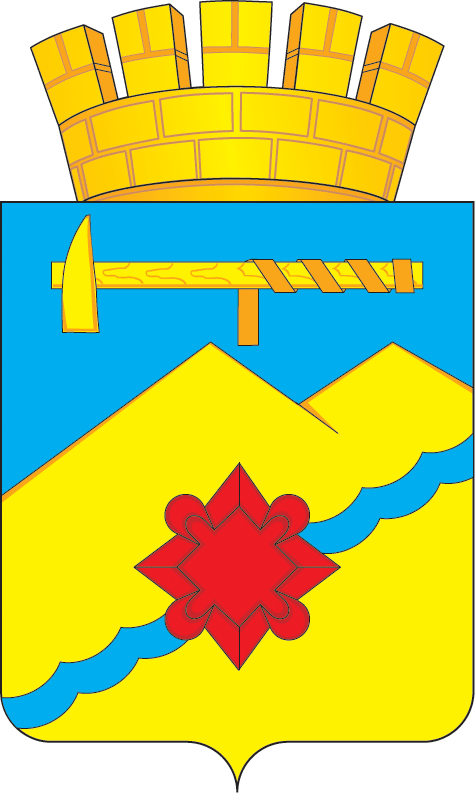 АДМИНИСТРАЦИЯ МУНИЦИПАЛЬНОГО ОБРАЗОВАНИЯГОРОД МЕДНОГОРСК ОРЕНБУРГСКОЙ ОБЛАСТИПОСТАНОВЛЕНИЕ__________________________________________________________________О внесении изменений в постановление администрации города от 18.04.2022 № 497-па  «Об утверждении  схемы размещения нестационарных торговых объектов на территории муниципального образования город Медногорск»На основании статей 45, 49 Устава муниципального образования город Медногорск Оренбургской области:Внести в постановление администрации муниципального образования город Медногорск от  18.04.2022   № 497-па «Об утверждении  схемы размещения нестационарных торговых объектов на территории муниципального образования город Медногорск» (в редакции постановления от 06.06.2022 № 705-па)  следующее изменение:Приложение к постановлению дополнить пунктом  36 согласно приложению к данному постановлению.Контроль за исполнением настоящего постановления возложить на заместителя главы муниципального образования по финансово – экономической политике – начальника финансового отдела Никитину И.В.Постановление вступает в силу после его официального опубликования в газете  «Медногорский рабочий», подлежит размещению на официальном сайте администрации города Медногорска и в сети Интернет.И.о.главы города                                                                      И.М. Сердюк                                                                                                                                                        Приложение                                                                                                                                                         к постановлению                                                                                                                                                        администрации города                                                                                                                                                        от  _______№___________________             № _______№ п/пАдрес нестационарного торгового объекта (далее НТО) (при его наличии или адресное обозначение места размещения НТО с указанием границ улиц, дорог, проездов, иных ориентиров (при наличии)Вид договора, заключенного (заключение которого возможно) в целях размещения НТОКадастровый номер земельного участка (при его наличии) или координаты характерных точек границ места размещения НТО или возможного места расположения НТОПлощадь земельного участка или места размещения НТО в здании, строении, сооружении, где расположен или где возможно расположить НТОУсловия размещенияВид НТОСпециализация НТОСтатус места положения НТОСрок расположения НТОФорма собственности на земле или земельный участок, здание, строение, сооружение, где расположен или возможно расположить НТО, а также наименование органа, уполномоченного на распоряжение соответствующим имуществом, находящимся в государственной или муниципальной собственности  36г. Медногорск, ул. А.Гайдара, привокзальная площадьдоговор на размещение НТОг. Медногорск, ул. А.Гайдара, привокзальная площадь24,0круглогодичноепавильонсотовая связьне используется5 летмуниципальная собственность, Администрация муниципального образования город Медногорск